САМОРЕГУЛИРУЕМАЯ ОРГАНИЗАЦИЯ   РЕГИОНАЛЬНАЯ АССОЦИАЦИЯ «СТРОИТЕЛИ ТПП РБ»г. Улан-Удэ, ул. Ленина ,д.25, тел 8(3012)21-71-88, e-mail:sro@tpprb.comПРОТОКОЛ № 37Правления  СРО РА «Строители ТПП РБ» от 06. 09.2021 Форма проведения заседания Правления СРО РА «Строители ТПП РБ»- заочнаяДата окончания заочного голосования: «07» сентября      2021г. Основание  проведения заочного голосования- решение  Председателя Правления СРО  РА  «Строители ТПП РБ» Доржиева Геннадия Юрьевича ( согласно п.7.9. Положения  «О Правлении   Саморегулируемой организации  Региональная ассоциация «Строители ТПП РБ» от 07.02.2019г., далее - Положение о Правлении).  Приглашенные лица : Директор   СРО    Елисафенко Владимир ЛеонидовичСекретарь заседания Правления    Кочетова Лидия Васильевна Общее количество членов Правления : 9 человекЧисло проголосовавших членов Правления  6   человек Заочное голосование считается правомочным, так как в нем приняли участие не менее половины  членов Правления ( согласно п. 7.13 Положения). Лицо,  избранное  секретарем заседания Правления и уполномоченное на подсчет голосов-  Кочетова Лидия ВасильевнаПОВЕСТКА ДНЯ ЗАСЕДАНИЯ ПРАВЛЕНИЯ:1. Информация об организациях, подлежащей  исключению из членов СРО, на основании представленных документов Дисциплинарного Комитета СРО (Протокол ДК 23/2021 от 01.09.2021г). По вопросу   повестки дня :Слушали Директора  СРО   РА «Строители ТПП РБ»  Елисафенко В.Л., который  доложил об открытии дисциплинарного производства по вопросам нарушений условий членства, стандартов и правил саморегулирования, по результатам плановых  проверок в отношении  членов Ассоциации:- ООО «Байкальская  строительная компания» ИНН 0326540192 (Предписание от 05.02.2021г. № 2/2021 ДК, Предупреждение от 19.04.2021г. № 3-2021 ДК, Уведомление о приостановке права от 25.05.2021г. № 99);- ООО «Алекс» ИНН 0308163417 (Предписание от 15.03.2021г. № 6/2021 ДК, Предупреждение от 19.04.2021г. № 5-2021 ДК, Уведомление о приостановке от 25.05.2021г. № 99);- ООО «Винчи» ИНН 0326561548 (Предписание от 18.05.2021г. № 14/2021 ДК, Предупреждение от 21.06.2021г. № 10/2021 ДК, Уведомление о приостановке права от 22.07.2021г. № 122).- ООО «ГрандСтрой» ИНН 0323396670 (Предписание  от 19.04.2021г. № 12/2021ДК, Предупреждение  от 12.07.2021г. № 13-2021 ДК). Проинформировал, что во всех 4-х организациях нарушения, указанные в предписаниях Контрольного Комитета  СРО не выполнены и сроки приостановки права выполнять строительные работы закончались. Предложил принять решение по исключению четырех  упомянутых выше  организаций из членов СРО. 	Доложил также, что по результатам проведения внеплановой проверки был установлен факт изменения юридического адреса места нахождения ООО «Сибирский Арсенал» ИНН 0326540386  за пределами территории Республики Бурятия.  ООО «Сибирский Арсенал» не имеет адрес гос. регистрации в качестве субъекта предпринимательской деятельности в Республике Бурятия что противоречит  ч.3 ст. 55.6   Градостроительного Кодекса РФ. 	На основании изложенного, предложил  исключить ООО «Сибирский Арсенал», как субъект предпринимательской деятельности  другого региона РФ. 	Решили по  вопросу    повестки дня: Исключить из  членов  СРО РА «Строители ТПП РБ»:- ООО «Байкальская  строительная компания» ИНН 0326540192;- ООО «Алекс» ИНН 0308163417;- ООО «Винчи» ИНН 0326561548; - ООО «ГрандСтрой» ИНН 0323396670;- ООО «Сибирский Арсенал» ИНН 0326540386. Голосовали: «за»  - 6 голосов, «против» - нет    «воздержался» -  нет Повестка дня исчерпана. Предложений и дополнений в повестку дня собрания не поступило. Заседание Правления объявляется закрытым.       Директор                                                                         Елисафенко В.Л.   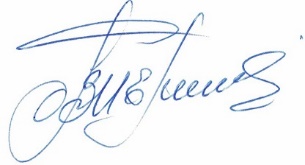  Секретарь заседания Правления                                                                         Кочетова Л.В.